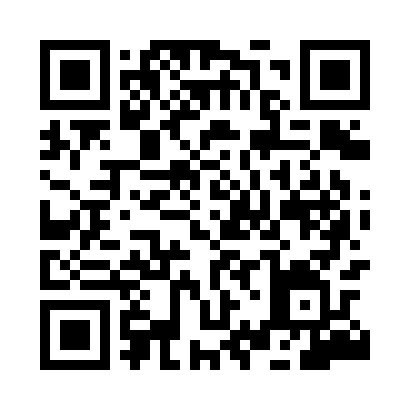 Prayer times for Almoinhos, PortugalWed 1 May 2024 - Fri 31 May 2024High Latitude Method: Angle Based RulePrayer Calculation Method: Muslim World LeagueAsar Calculation Method: HanafiPrayer times provided by https://www.salahtimes.comDateDayFajrSunriseDhuhrAsrMaghribIsha1Wed4:506:311:266:208:229:562Thu4:486:301:266:208:239:583Fri4:476:291:266:218:249:594Sat4:456:271:266:218:2410:005Sun4:446:261:266:228:2510:026Mon4:426:251:266:228:2610:037Tue4:416:241:266:238:2710:048Wed4:396:231:256:238:2810:069Thu4:386:221:256:248:2910:0710Fri4:366:211:256:248:3010:0811Sat4:356:201:256:258:3110:1012Sun4:336:191:256:258:3210:1113Mon4:326:181:256:268:3310:1214Tue4:316:171:256:268:3410:1415Wed4:296:161:256:278:3510:1516Thu4:286:161:256:278:3610:1617Fri4:276:151:256:288:3610:1818Sat4:256:141:256:288:3710:1919Sun4:246:131:256:298:3810:2020Mon4:236:121:266:298:3910:2221Tue4:226:121:266:308:4010:2322Wed4:216:111:266:308:4110:2423Thu4:196:101:266:318:4210:2524Fri4:186:101:266:318:4210:2625Sat4:176:091:266:328:4310:2826Sun4:166:091:266:328:4410:2927Mon4:156:081:266:338:4510:3028Tue4:146:081:266:338:4510:3129Wed4:146:071:266:338:4610:3230Thu4:136:071:276:348:4710:3331Fri4:126:061:276:348:4810:34